For further details, please contact:
Eric or Ian t: 0131 663 9471 or Kirstie  t: 0131 475 2370
e: eric.johnstone@mvacvs.org.uk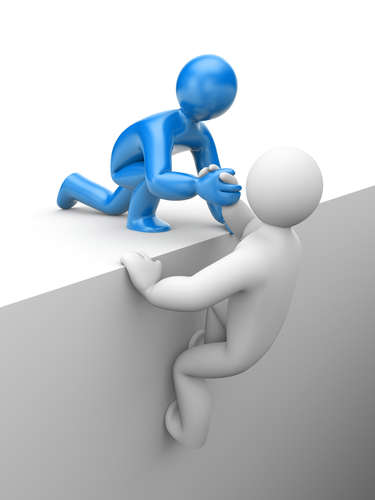 